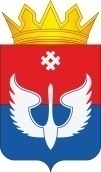  ДУМАЮСЬВИНСКОГО МУНИЦИПАЛЬНОГО ОКРУГА ПЕРМСКОГО КРАЯРЕШЕНИЕ21.12.2023                                                                                                            № 574Об утверждении плана работы и графика очередных заседаний Думы Юсьвинского муниципального округа Пермского края на 2024 годРассмотрев проект плана работы и график очередных заседаний Думы  Юсьвинского муниципального округа Пермского края на 2024 год, и руководствуясь Уставом Юсьвинского муниципального округа Пермского края, Дума Юсьвинского муниципального округа Пермского края РЕШАЕТ: Утвердить план работы Думы Юсьвинского муниципального округа Пермского края на 2024 год (приложение 1). Утвердить график очередных заседаний Думы Юсьвинского муниципального округа на 2024 год (приложение 2). Настоящее решение вступает в силу со дня его принятия. Контроль за исполнением настоящего решения возложить на управляющего делами Думы Юсьвинского муниципального округа Пермского края.Председатель Думы Юсьвинского муниципального округаПермского края                                                                                        О.И.ВласоваПриложение 1к решению ДумыЮсьвинского муниципального округаПермского краяот 21.12.2023 № 574ПЛАН РАБОТЫДУМЫ ЮСЬВИНСКОГО МУНИЦИПАЛЬНОГО ОКРУГАПЕРМСКОГО КРАЯ НА 2024 ГОДI. Организационные мероприятияIII. Контроль исполнения принятых решений Думы Юсьвинского муниципального округа, контроль решения вопросов местного значения органами местного самоуправления в соответствии с их компетенциейIV. Информирование Думы Юсьвинского муниципального округаПримечание: В соответствии с ч.5 ст.16 Регламента Думы Юсьвинского муниципального округа Пермского края, утвержденного решением Думы Юсьвинского муниципального округа Пермского края от 05.11.2019 года № 11, должностные лица Думы и администрации  муниципального округа осуществляют подготовку проектов решений в соответствии с планом правотворческой деятельности Думы на год, а также при необходимости создания нормативной правовой базы для оперативного решения возникающих проблем.Приложение 2к решению ДумыЮсьвинского муниципального округаПермского краяот 21.12.2023 № 574ГРАФИКОЧЕРЕДНЫХ ЗАСЕДАНИЙ ДУМЫ ЮСЬВИНСКОГО МУНИЦИПАЛЬНОГО ОКРУГА ПЕРМСКОГО КРАЯНА 2024 ГОД№ п/пНаименование мероприятияСроки проведенияОтветственные1.Заседания Думы Юсьвинского муниципального округа Пермского краяСогласно утвержденного графика и ч. 6,8 ст. 9 Регламента Думы Председатель Думы, аппарат Думы 2Выездные заседания Думы Юсьвинского муниципального округа Пермского краяВ соответствии с принятыми решениями Думы о проведении выездных заседаний Председатель Думы, аппарат Думы 3.Заседания комиссий Думы Юсьвинского муниципального округа Пермского краяЕжемесячно Председатели комиссий Думы, аппарат Думы 4.Заседания рабочих групп Думы Юсьвинского муниципального округа Пермского краяВ соответствии с решениями Думы  о создании рабочих группПредседатели рабочих групп Думы 5.Организация приема избирателей депутатами Думы Юсьвинского муниципального округа Пермского края в избирательных округахВ соответствии с утвержденным графиком приема граждан депутатами ДумыДепутаты Думы 6.Участие в работе Ассоциации представительных органов местного самоуправления «Парма»В течение года (по отдельному плану)Председатель Думы 7.Участие в работе Совета представительных органов местного самоуправления Пермского края.В течение года (по отдельному плану)Председатель Думы 8.Участие в культурно-массовых и спортивных мероприятиях, проводимых на территории  Юсьвинского муниципального округа Пермского краяВесь периодПредседатель Думы, депутаты Думы9.Участие в работе постоянно действующих, временных комиссий, рабочих групп и иных коллегиальных органов, созданных администрацией Юсьвинского муниципального округа Пермского края (по согласованию)В течение года (по отдельному плану)Председатель Думы,депутаты Думы,аппарат Думы10.Организация и проведение публичных слушанийВ соответствии с Положением о публичных слушаниях в Юсьвинском муниципальном округе Пермского краяОрганизационный комитет11.Организация работы с письмами, жалобами, обращениями предприятий, учреждений и граждан в Думе Юсьвинского муниципального округа Пермского краяВесь периодПредседатель Думы, аппарат Думы 12.Организация правовой, методической и информационно-справочной помощи депутатам Думы Юсьвинского муниципального округа Пермского краяВесь периодПредседатель Думы, аппарат Думы13.Регулярное информирование населения округа о принятых нормативных правовых актах Думы Юсьвинского муниципального округа Пермского края в газете «Юсьвинские вести» Весь периодПредседатель Думы, аппарат Думы 14.Ведение официальных страниц  Думы Юсьвинского муниципального округа Пермского края в сети «Интернет»Весь периодАппарат Думы15.Информирование населения округа о деятельности Думы Юсьвинского муниципального округа Пермского края и отдельных депутатов через газету «Юсьвинские вести»Весь периодПредседатель Думы, аппарат Думы, депутаты Думы16.Сотрудничество с «ТелекомПлюс» по нормативной правовой базе Думы Юсьвинского муниципального округа Пермского краяВесь периодПредседатель Думы, аппарат Думы17.Подготовка и предоставление нормативных правовых актов в правовой департамент Администрации губернатора Пермского краяВесь периодПредседатель Думы, аппарат Думы18.Регулярное отслеживание принятых нормативных правовых актов на соответствие с действующим законодательствомВесь периодАппарат Думы 19.Участие в Парламентском уроке по школам округаСентябрьДепутаты  Думы 20.Участие в видеоконференциях проводимых аппаратом Законодательного Собрания Пермского края В течение года (по отдельному плану)Председатель Думы 21.Подготовка и предоставление проектов решений и решений Думы Юсьвинского муниципального округа Пермского края в прокуратуру Юсьвинского районаВ течение годаАппарат Думы22.Обеспечение учета, систематизации и хранения нормативных правовых актов Думы Юсьвинского муниципального округа Пермского краяВ течение годаАппарат Думы23.Правовое, информационное, организационное и материально-техническое обеспечение заседаний Думы Юсьвинского муниципального округа Пермского края, депутатских слушаний, заседаний постоянных комиссий Думы, других мероприятийВ течение годаАппарат Думы24.Участие в работе Молодежного парламента Юсьвинского муниципального округа Пермскогокрая (по согласованию)В соответствиис планомработы Молодежного парламентаПредседатель Думы, аппарат ДумыII. Правотворческая деятельностьII. Правотворческая деятельностьII. Правотворческая деятельностьII. Правотворческая деятельность№ п/пВопросы для обсуждения на заседании ДумыСрокОтветственный за подготовку вопросаЕжеквартальныеЕжеквартальныеЕжеквартальныеЕжеквартальные1.О внесении изменений в решение Думы Юсьвинского муниципального округа «О бюджете Юсьвинского муниципального округа Пермского края на 2024 год и плановый период 2025-2026 годы» По мере необходимостиЗаместитель главы администрации округа по финансовой и налоговой политике, начальник финансового управления2.О внесении изменений и дополнений в Устав Юсьвинского муниципального округа Пермского краяПо мере необходимостиПредседатель Думы, аппарат Думы, администрация Юсьвинского муниципального округа Пермского края3.О внесении изменений в отдельные нормативные правовые акты Думы Юсьвинского муниципального округа Пермского краяПо мере необходимостиПредседатель Думы, аппарат Думы, администрация Юсьвинского муниципального округа Пермского края4.О внесении изменений в   Генеральный план  Юсьвинского муниципального округа Пермского краяВ течение года(по мере поступления заявлений)Заведующий отдела земельных ресурсов и градостроительной деятельной  администрации Юсьвинского муниципального округа Пермского края5.О присвоении звания «Почетный гражданин Юсьвинского района»В течение года(при поступлении проекта решения)Глава муниципального округа – глава администрации Юсьвинского муниципального округа Пермского края 6.О награждении Почетной грамотой Юсьвинского муниципального округа Пермского краяВ течение года(при поступлении проекта решения)Глава муниципального округа – глава администрации Юсьвинского муниципального округа Пермского края7.О награждении Почетной грамотой Думы Юсьвинского муниципального округа Пермского краяВ течение года(при поступлении проекта решения)Председатель Думы, аппарат Думы8.Об утверждении Положения о порядке принятия решения об установлении тарифов (цен) на услуги, предоставляемые муниципальными предприятиями и учреждениями, и работы, выполняемые муниципальными предприятиями и учреждениями Юсьвинского муниципального округа Пермского края ФевральПредседатель комитета экономического развития администрации Юсьвинского муниципального округа Пермского края9.Об утверждении отчета об исполнении бюджета Юсьвинского муниципального района за 2023 год в первом чтении и назначении публичных слушаний.МайЗаместитель главы администрации округа по финансовой и налоговой политике, начальник финансового управления10.Об утверждении отчета главы муниципального округа - главы администрации Юсьвинского муниципального округа Пермского края о результатах деятельности за 2023 годИюньГлава муниципального округа – глава администрации Юсьвинского муниципального округа Пермского края11.Об утверждении отчета об исполнении бюджета Юсьвинского муниципального района за 2023 год (второе чтение)ИюньЗаместитель главы администрации округа по финансовой и налоговой политике, начальник финансового управления12.Об утверждении прогнозного плана приватизации муниципального имущества, находящегося в собственности муниципального образования Юсьвинский муниципальный округ Пермского края на 2025 год и на плановый период  2026 и 2027 годовНоябрьЗаведующий отдела муниципального имущества администрации Юсьвинского муниципального округа Пермского края13.О бюджете Юсьвинского муниципального округа Пермского края  на 2025 год и плановый период 2026-2027 годов в первом чтении и назначении публичных слушанийНоябрьЗаместитель главы администрации округа по финансовой и налоговой политике, начальник финансового управления14.О бюджете Юсьвинского муниципального округа Пермского края  на 2025 год и плановый период 2026-2027 годов (второе чтение)ДекабрьЗаместитель главы администрации округа по финансовой и налоговой политике, начальник финансового управления15.Об утверждении  плана работы и графика очередных заседаний Думы  Юсьвинского муниципального округа Пермского края на  2025 годДекабрьПредседатель Думы, аппарат Думы№ п/пВопросы для обсуждения на заседании Думы Юсьвинского муниципального округа Пермского краяСрокОтветственный за подготовку вопроса1.Отчет о работе Думы Юсьвинского муниципального округа Пермского края за 2023 годФевральПредседатель Думы, аппарат Думы2.Отчет об итогах деятельности Комиссии по делам несовершеннолетних и защите их прав Юсьвинского муниципального округа Пермского края  за 2023 год МартЗаместитель главы администрации округа по социальному развитию3.Об исполнении бюджета Юсьвинского муниципального округа Пермского края за первый квартал 2024 годаМайЗаместитель главы администрации округа по финансовой и налоговой политике, начальник финансового управления4.Об исполнении бюджета Юсьвинского муниципального округа Пермского края за первое полугодие 2024 годаСентябрьЗаместитель главы администрации округа по финансовой и налоговой политике, начальник финансового управления5.Об исполнении бюджета Юсьвинского муниципального округа Пермского края за 9 месяцев 2024 годаНоябрьЗаместитель главы администрации округа по финансовой и налоговой политике, начальник финансового управления№ п/пВопросы для обсуждения на заседании ДумыСрокОтветственный за подготовку вопроса1.Об итогах оперативно-служебной деятельности отделения полиции (дислокация с. Юсьва)  Межмуниципального отдела МВД России «Кудымкарский» за 2023 годФевральНачальник межмуниципального отдела МВД РФ «Кудымкарский»2.Информация об итогах спартакиады среди территорий Юсьвинского муниципального округа Пермского края среди взрослого населения в 2023 году ФевральЗаведующий отделом культуры, молодежной политики и спорта администрации Юсьвинского муниципального округа Пермского края3.Информация о состоянии правопорядка на территории Юсьвинского муниципального округа Пермского края за 2023 годМартПрокурор Юсьвинского района 4.Об организации и обеспечения отдыха детей и их оздоровления в 2024 годуМайНачальник управления образования администрации Юсьвинского муниципального округа Пермского края5.Информация об итогах деятельности контрольно-счетной палаты Пермского края в  2023 году по переданным полномочиям по осуществлению внешнего муниципального финансового контроля в муниципальном образовании Юсьвинский муниципальный округ Пермского края МайРуководитель VII аудиторского направления Контрольно-счетной палаты Пермского края6.Информация по итогам  государственной итоговой аттестации школьников 2023-2024 учебного годаСентябрьНачальник управления образования администрации Юсьвинского муниципального округа Пермского края7.Информация по результатам поступления выпускников 11 классов 2023-2024 учебного года в ВУЗы и СУЗыОктябрьНачальник управления образования администрации Юсьвинского муниципального округа Пермского краяI кварталканикулы14 февраля13 мартаII квартал17 апреля22 мая26 июняIII квартал17 июляканикулы 18 сентябряIV квартал16 октября15 ноября13 декабря